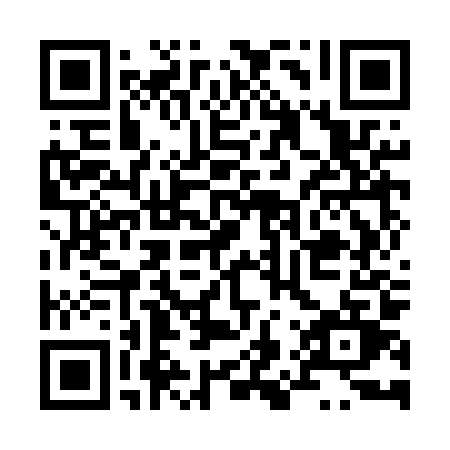 Prayer times for Ryn Reszelski, PolandMon 1 Apr 2024 - Tue 30 Apr 2024High Latitude Method: Angle Based RulePrayer Calculation Method: Muslim World LeagueAsar Calculation Method: HanafiPrayer times provided by https://www.salahtimes.comDateDayFajrSunriseDhuhrAsrMaghribIsha1Mon4:006:0812:405:067:139:122Tue3:576:0512:395:077:149:153Wed3:546:0312:395:087:169:174Thu3:516:0112:395:107:189:205Fri3:475:5812:395:117:209:236Sat3:445:5612:385:127:229:257Sun3:415:5312:385:147:249:288Mon3:375:5112:385:157:269:319Tue3:345:4812:375:167:279:3310Wed3:315:4612:375:187:299:3611Thu3:275:4412:375:197:319:3912Fri3:245:4112:375:207:339:4213Sat3:205:3912:365:217:359:4514Sun3:165:3612:365:237:379:4815Mon3:135:3412:365:247:399:5116Tue3:095:3212:365:257:419:5417Wed3:055:2912:355:267:429:5718Thu3:025:2712:355:287:4410:0019Fri2:585:2512:355:297:4610:0320Sat2:545:2312:355:307:4810:0621Sun2:505:2012:355:317:5010:1022Mon2:465:1812:345:337:5210:1323Tue2:425:1612:345:347:5410:1624Wed2:385:1412:345:357:5510:2025Thu2:335:1112:345:367:5710:2426Fri2:295:0912:345:377:5910:2727Sat2:255:0712:345:388:0110:3128Sun2:225:0512:335:408:0310:3529Mon2:215:0312:335:418:0510:3730Tue2:205:0112:335:428:0710:38